Thursday’s Puzzle:How many words did you find? Here are some I found: At, art, days, dash, darts, hats, has, had, huts, hurts, hardy, rush, rats, rays, rash, rusty, sad, star, sturdy, shut, shard, shady, tray, thud.Find it Friday (2)Can you find 8 differences in the photos? (Apart from my position!)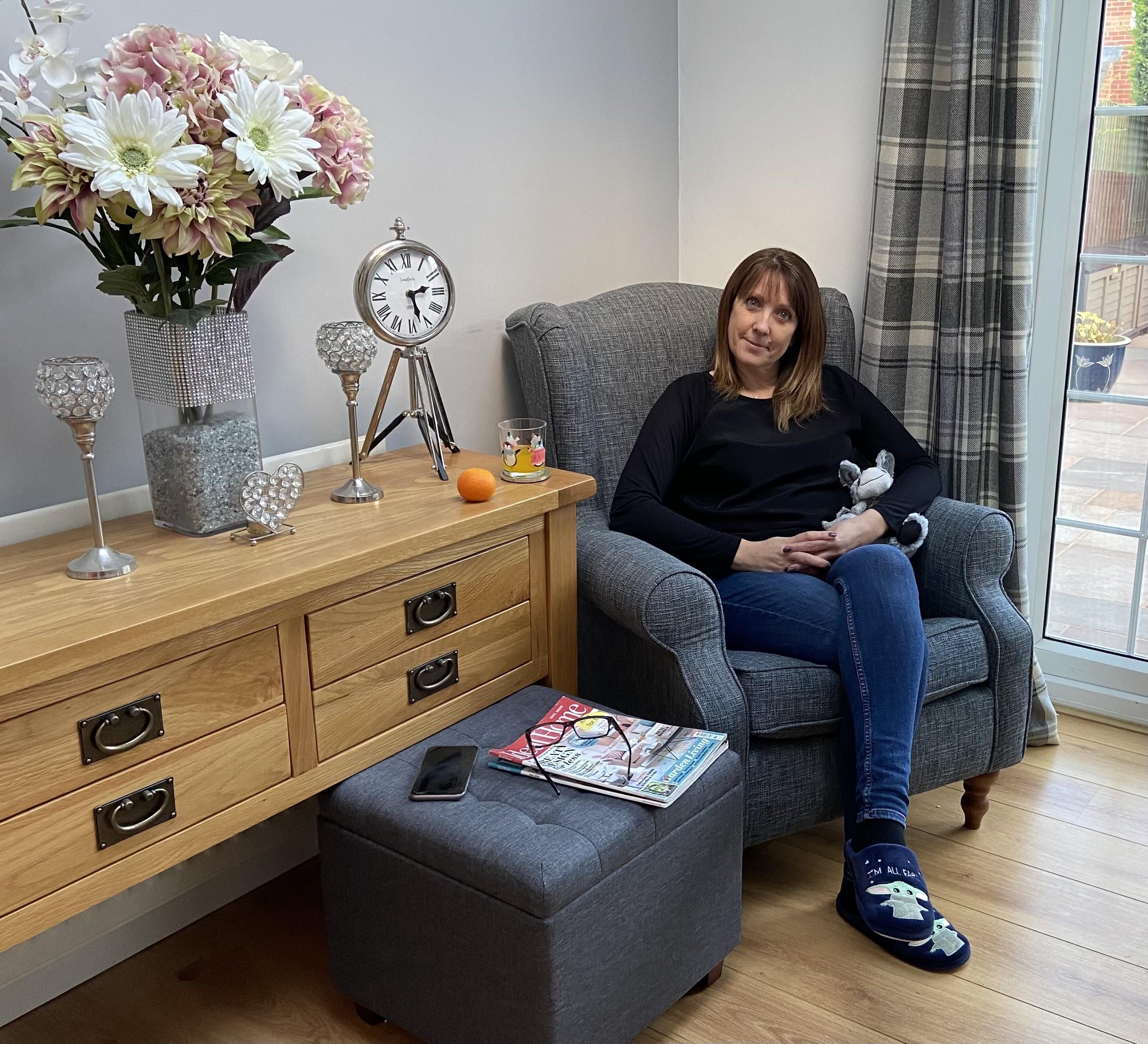 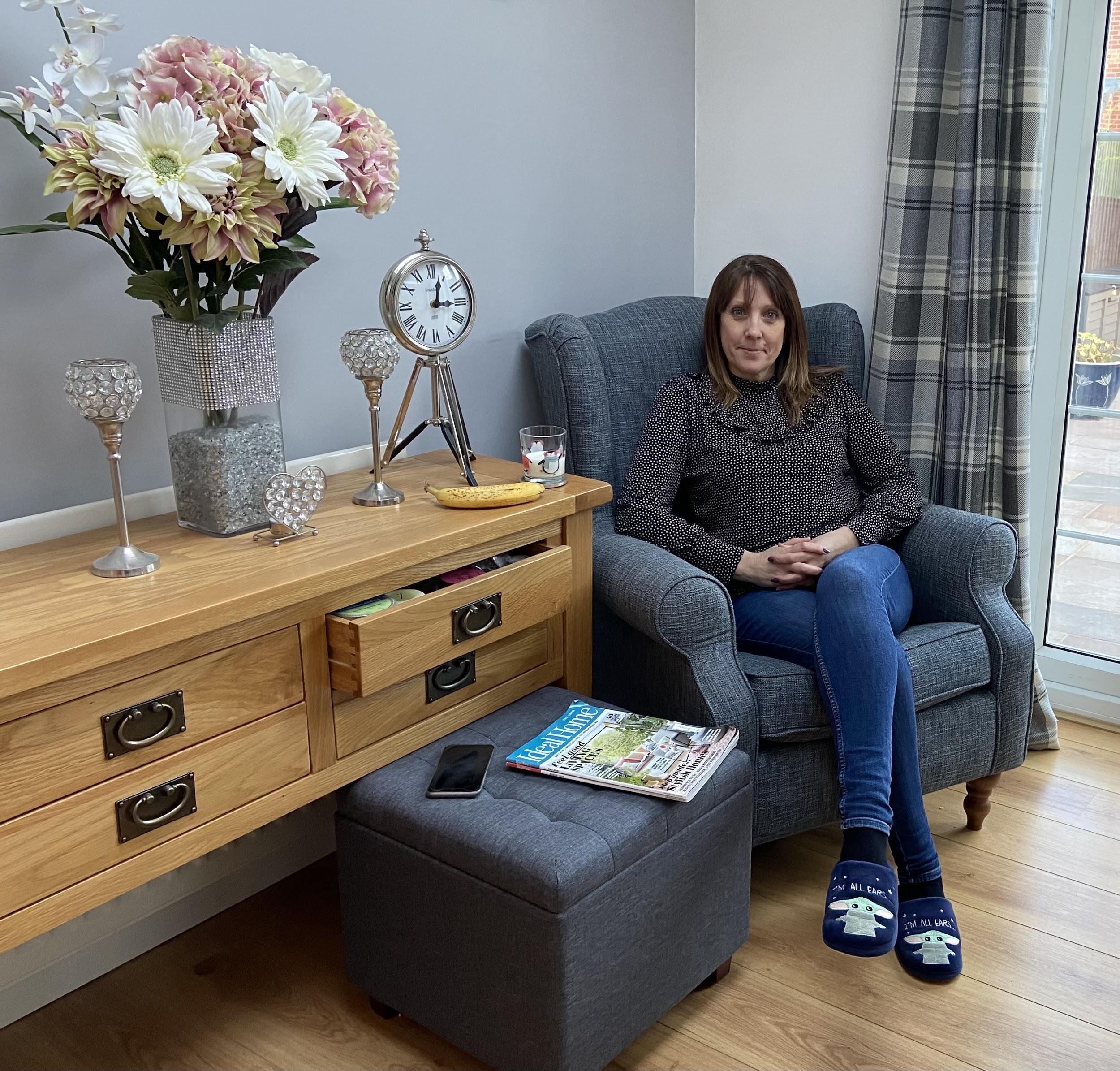 GOOD LUCK !!